                                      合同编号：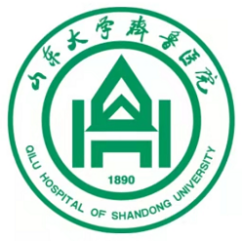 XXX设备采购合同  甲方：山东大学齐鲁医院  乙方：  丙方：二零二四年      月     日山东大学齐鲁医院山东大学齐鲁医院（甲方）所需          (项目名称)经         以          （采购编号）招标文件在国内以公开招标方式进行采购。经评标委员会确定         （乙方）为中标人。         （丙方）为甲方委托的外贸代理公司。甲、乙、丙三方根据《中华人民共和国政府采购法》、《中华人民共和国民法典》等相关法律以及本项目招标文件的规定，经平等协商达成合同如下：    一、合同文件本合同所附下列文件是构成本合同不可分割的部分：（一）本项目招标文件（二）中标人投标文件（三）合同格式、合同条款（四）中标人在评标过程中做出的有关澄清、说明或者补正文件（五）中标通知书（六）本合同附件二、合同的范围和条件本合同的范围和条件应与上述合同文件的规定相一致。三、服务内容本合同所提供的服务内容详见合同货物清单（附件一）（同投标文件中报价明细表，下同）。四、合同金额根据上述合同文件要求，合同金额为人民币         元，大写：         整。（分项价格详见合同货物清单）。丙方开户单位：               开户银行：               账号：              五、付款方式1、甲方、乙方和丙方商定此协议总金额为：         （人民币         元整），以开标当日人民币兑美元现汇卖出价         元/美元为基准，（总金额包含：设备费，技术服务费，安装及调试费、培训费，设计和技术资料费，专用工具费、备品备件费(列单价和数量)、伴随服务费、海运运费、保险费、外贸代理费、商检费、关税、惩罚性关税、增值税、保修期内维修服务费等）。汇率按开标当天汇率为准，合同执行期间汇率不变。汇率变动风险由乙方承担，甲、丙方不承担汇率变动风险。进口时在正常的科创免税之外双方政府加征的特殊关税，费用均由乙方承担。2、境外产品：金额：         ,合同签订后15个工作日内，甲方支付协议总金额的90%计         元给丙方，货到验收合格无质量问题一年后无息付清尾款。3、境内产品：金额：         ,货到验收合格后，甲方支付协议总金额的90%计         元给丙方，验收合格无质量问题一年后无息付清尾款。4、设备验收合格后，丙方向甲方开具相应设备全额发票。5、甲方若不能按时付款需要丙方垫款，必须提前一个月以书面或邮件方式通知丙方。六、交付日期、地点1、交付日期：合同签订生效起     日历日内交付。2、交付地点：         （具体按甲方要求）3、由丙方负责向甲方交付。丙方将设备送达甲方指定地点，货到当日由甲方收货人签收，甲方检验确认后如有异议，须在货到当日并在签收确认之前通知丙方，丙方应立即处理解决。七、三方权利和义务（一）甲方和乙方的权利及义务：1、甲乙双方同意全权委托丙方代理此笔进口业务。甲方和乙方负责进口设备的技术参数、型号、配置、数量、进口价格的确认，负责签订设备详细配置清单及售后与生产厂家的技术支持、人员培训、设备保修合同。并按照海关一般认证标准优化和完善贸易安全管理。2、售后服务：由乙方负责，按厂家售后服务有关条例执行，丙方不负责。3、产品检验：如果进口货物属于法检产品，甲方应配合海关商检对货物进行检验；未经检验的货物不得拆箱使用。（二）丙方权利和义务：1、丙方根据本合同的约定，以自己名义与供应商签订进口合同。2、丙方在此确认本合同对代理进口商品的描述。进口合同中对设备名称、生产商、供应商、产地、数量、质量、规格、包装等的约定，应以本合同的相关描述为准。3、未经甲乙双方书面许可，丙方不得擅自与供应商修改进口合同，否则丙方应承担由此造成的一切法律责任。4、丙方负责办理机电产品进口审批和其它商品进口需要的证件。负责买汇、付汇、收单、审单，并将对外付款期限、到货情况等及时通知甲方和乙方。5、丙方负责报关、付关税和增值税、报验、办理仓储、商检等其它手续，由此造成的费用包含在总价内。6、因不可抗力、供货商违约等非丙方原因使本合同及进口合同不能履行或不完全履行，丙方不承担违约责任，但丙方应及时将出现的上述情况通知甲方和乙方，并根据甲方、乙方的要求向供货商提出索赔。7、如丙方违反本合同的约定给甲方、乙方造成损失的，应承担违约责任，并承担一切对外责任及因此给甲方造成的包括但不限于律师费、诉讼费、保全费等一切损失及费用。八、质量保证1、质量保修时间：项目整体免费保修（原厂）保修     年。质量保修开始日期为经甲乙双方验收合格之日。2、配套软件的设备提供软件免费升级服务，当有软件版本更新时及时通知医院并升级。3、设备的质量应符合投标文件、报价文件及在谈判过程中做出的书面澄清。4、乙方应保证货物是全新、未使用过的,并完全符合合同规定的质量、规格和性能的要求，应保证所提供的货物经正确安装、正常运转，在其使用寿命期内应具有满意的性能。在货物质量保证期之内,应对由于设计、工艺或材料的缺陷而发生的任何不足或故障负责，风险和费用将由乙方承担。九、履约验收本合同为甲方进行履约验收的主要依据。甲方应专门成立履约验收小组,于中标方交付项目时组织验收，验收人员应与采购人员相分离。验收应严格按照招标文件和采购合同进行，保证采购项目与招标文件和采购合同内容的一致。十、违约责任1、若由于甲方资金问题造成丙方无法对外履约或货到后不能按时付清货款，甲方承担完全责任及相关经济损失。若由于丙方业务操作问题造成无法对外履约或不能如期向甲方交货，丙方承担完全责任及相关经济责任。2、如果产品出现质量问题，甲方或乙方应提供充足证据，丙方负责对外索赔。3、延迟交货：按约定交货时间每延迟1日，乙方或丙方责任方赔付，每日支付设备总额的3‰作为违约金,最高不超过项目总金额的5%。4、一方不按期履行合同，并经另一方提示后30日内不履行合同的，守约方有权解除合同，同时守约方有权要求违约方承担相应的赔偿责任。5、丙方提供给甲方的发票必须合法、合规，如因发票原存在违规行为造成甲方的损失，丙方承担全部责任。6、其它应承担的违约责任，以《中华人民共和国民法典》和其它有关法律、法规规定为准，无相关规定的，双方协商解决。 十一、售后服务1、乙方应按采购文件及在谈判过程中做出的书面说明或承诺，提供售后服务。2、乙方免费为甲方要求提供必要的应用技术、维修保养培训服务。  3、在保修期内乙方提供每年不少于两次的巡检维保服务，并出具巡检报告。十二、争议解决凡因本合同发生的或与本合同有关的一切争议，经协商不能解决,合同三方一致同意向甲方所在地人民法院起诉解决。十三、合同保存本协议有关的附件或补充协议属于本协议的一部分，与本协议具有同等法律效力。因故或由于不可抗力不能履行或延期履行时，应及时向各方申明理由，取得各方同意，未经三方书面同意，任何一方不得随意更改或解除。此合同未尽事宜，三方协商、修改、补充、签字并作为合同的一部分，本合同一式六份，甲方四份，乙、丙方各一份，均具有同等法律效力。十四、合同生效本合同经甲乙丙三方签字并盖章后生效。甲方：山东大学齐鲁医院                            乙方： 盖章：                                            盖章：法定代表人或授权代理人：              法定代表人或授权代理人：分管院长：招标办公室负责人：供应处部门负责人：供应处经办人：                                  经办人：联系电话：0531-82169126                         联系电话：合同签订时间:2024年   月   日           合同签订时间:2024年   月   日丙方：             盖章：                        法定代表人或授权代理人：        经办人：联系电话：                              合同签订时间:2024年   月   日                              附件1：项目内容（同投标文件）附件2：项目明细（同投标文件）附件3：技术支持和售后服务一、项目内容二、验收提供技术资料明细1、装箱清单2、检测报告和合格证（进口设备提供报关单、商检证明等）3、中文说明书、电路图4、维护保养说明和注意事项（纸质版和电子版）5、易耗品、备品备件明细6、需计量设备，提供随机计量检测证书7、提供基本维护工具1套三、质量保障1、保修期内相同故障连续出现三次，甲方可提供退换服务，费用乙方承担。2、设备可升级的，免费提供后续升级服务。3、质保期满后维修只收取配件费，不收取人工费。四、质保期内服务要求维护、巡检时间，按招标约定执行，并将由甲方科室负责人签字并加盖乙方公司公章的维护、巡检报告送至甲方供应处医学工程科。五、技术培训要求1、免费培训使用人员，培训地点：山东大学齐鲁医院 时间：合同生效安装验收合格后      日内。2、免费培训维修人员，培训地点：山东大学齐鲁医院 时间：合同生效安装验收合格后      日内。附件4：医疗器械注册证(医疗器械类)设备名称 品牌型号生产厂家、产地数量单价（元）金额（元）总金额（大写）：序号设备名称品牌规格、型号数量单价总价12345678910设备名称品    牌数    量规格型号生产厂家原 产 地供应商信息名称：地址：电话：名称：地址：电话：名称：地址：电话：名称：地址：电话：名称：地址：电话：生产商信息名称：地址：电话：名称：地址：电话：名称：地址：电话：名称：地址：电话：名称：地址：电话：维修商信息名称：地址：电话：名称：地址：电话：名称：地址：电话：名称：地址：电话：名称：地址：电话：